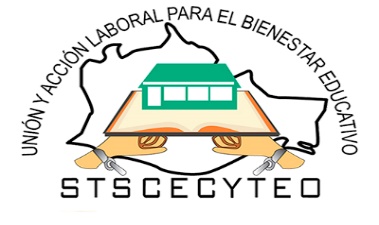 ____________________________________NOMBRE Y FIRMA DEL DELEGADO O REPRESENTANTE SINDICAL N.P.IDENOMBRE DE LA TRABAJADORAPUESTOOBSERVACIONES1234567891011121314151617181920